Membership ApplicationMember InformationDate:  ________________________Business Name:  _________________________________________Contact Name:  __________________________Address:  ________________________________                ________________________________Phone #:  _______________________  Mobile:  __________________Email:  _______________________________________Website:  __________________________________________Instagram:  ______________________________Type of Business:  _______________________________Membership RatesGeneral Membership(Retail, Wholesale, Real Estate, Insurance, Bank, Industry, Service, etc.)(Note:  2 Part Time Employees = 1 Full Time)Other(Individuals, Clubs, Churches, Retirees, School, Non Profits)Please complete this application and return to the Chamber with your payment.***A payment plan is available for a nominal fee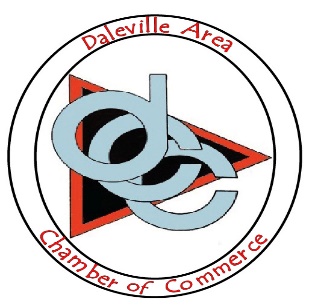 Daleville Area Chamber of Commerce750 S. Daleville AvenueDaleville, AL 36322(334) 598-6331chamber@dalevilleal.com# of Employees(In Daleville)# of Employees(In Daleville)Investment1 – 2$125.003 - 5$150.006 – 15$200.0016 - 25$225.0026 – 50$275.0051 – 100$325.00101+$425.00Type Type InvestmentTypeTypeInvestmentIndividual$50.00Retirees$35.00Clubs$50.00Schools$50.00Churches$50.00Non-Profit$50.00